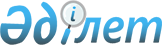 О применении судами некоторых норм законодательства о защите авторского права и смежных правНормативное постановление Верховного Суда Республики Казахстан от 25 декабря 2007 года № 11.
      Сноска. По всему тексту: цифры "27", "65", "159", "249" заменены цифрами "26", "72", "156", "279", слова "пунктом первым" заменены словами "пунктом 1" в соответствии с нормативным постановлением Верховного Суда РК от 31.03.2017 № 2 (вводится в действие со дня первого официального опубликования).
      В целях единообразного понимания и правильного применения в судебной практике некоторых норм законодательства о защите авторского права и смежных прав, пленарное заседание Верховного Суда Республики Казахстан
      постановляет:
      1. Отношения, возникающие в связи с созданием и использованием произведений науки, литературы и искусства (авторское право), постановок, исполнений, фонограмм, передач организаций эфирного и кабельного вещания регулируются Гражданским кодексом Республики Казахстан (далее – ГК), Законом Республики Казахстан "Об авторском праве и смежных правах" (далее – Закон) и иными нормативными правовыми актами.
      Законодательные акты Республики Казахстан, усиливающие защиту авторских и смежных прав, применяются, если не противоречат правилам, установленным международными договорами, ратифицированными Республикой Казахстан.
      В настоящее время Республика Казахстан является участницей следующих международных договоров, регулирующих данные правоотношения:
      Бернской конвенции об охране литературных и художественных произведений (Берн, 9 сентября 1886 года, Закон Республики Казахстан от 10 ноября 1998 года № 297-1 "О присоединении к Бернской конвенции об охране литературных и художественных произведений");
      Конвенции об охране интересов производителей фонограмм от незаконного воспроизводства их фонограмм (Женева, 29 октября 1971 года, Закон Республики Казахстан от 7 июня 2000 года № 54-ІІ "О присоединении Республики Казахстан к Конвенции об охране интересов производителей фонограмм от незаконного воспроизводства их фонограмм");
      Всемирной конвенции об авторском праве (Женева, 6 сентября 1952 года, действует в Республике Казахстан в порядке правопреемства международных обязательств и договоров бывшего СССР, вступила в силу для СССР 27 мая 1973 года.);
      Международной конвенции об охране прав исполнителей, производителей фонограмм и вещательных организаций (Рим, 26 октября 1961 года, Закон Республики Казахстан от 17 февраля 2012 года № 563-IV "О ратификации Международной конвенции об охране прав исполнителей, производителей фонограмм и вещательных организаций");
      Договора Всемирной организации интеллектуальной собственности по авторскому праву в отношении охраны отдельных прав на некоторые виды произведений (Женева, 20 декабря 1996 г., Закон Республики Казахстан от 16 апреля 2004 года № 547-II "О присоединении Республики Казахстан к Договору Всемирной организации интеллектуальной собственности по авторскому праву");
      Договора Всемирной организации интеллектуальной собственности по исполнениям и фонограммам (Женева, 20 декабря 1996 года, Закон Республики Казахстан от 16 апреля 2004 года № 546-ІІ "О присоединении Республики Казахстан к Договору Всемирной организации интеллектуальной собственности по исполнениям и фонограммам").
      Сноска. Пункт 1 в редакции нормативного постановления Верховного суда РК от 25.06.2015 № 3 (вводится в действие со дня официального опубликования).


      2. Авторские права возникают в силу факта создания интеллектуальным творческим трудом автора (соавторов) в объективной форме произведений науки, литературы и искусства, виды которых перечислены в статье 972 ГК, статье 7 Закона, и действуют независимо от регистрации произведения в уполномоченном государственном органе. 
      Авторские права распространяются как на обнародованные, так и на необнародованные произведения, независимо от их содержания и достоинства, а также способа и формы выражения. 
      Авторские права распространяются не только на произведение в целом, но и на его часть (название, наименование персонажей), если эта часть произведения является результатом творческой деятельности и может быть использована самостоятельно. 
      Авторские права на произведение, выраженное в устной форме, распространяются только в том случае, если оно публично произнесено (исполнено).
      3. Лица, оказывавшие автору техническую помощь (печать, корректировка и так далее), не могут признаваться соавторами произведения. 
      Перечисленные в статье 974 ГК и в статье 8 Закона объекты, а также собственно идеи, методы, процессы, способы, концепции, принципы, открытия, факты не относятся к объектам авторского права и правовой защитой не обеспечиваются.
      4. Авторские права включают в себя:
      личные неимущественные права автора, перечисленные в статье 977 ГК и в статье 15 Закона. Эти права (право авторства, право на авторское имя, право на обнародование, право на отзыв и право на неприкосновенность произведения) являются неотчуждаемыми. Наследники автора или лицо, на которое автор возложил охрану его личных неимущественных прав, а равно уполномоченный государственный орган при отсутствии наследников, вправе осуществлять защиту этих прав автора без ограничения каким-либо сроком исковой давности в соответствии с подпунктом 1) статьи 187 ГК; 
      имущественные (исключительные) права, перечисленные в статье  978 ГК и в статье 16 Закона. Эти права при их нарушении могут защищаться как автором, так и его наследниками, лицами, которым конкретные или все имущественные права автора переданы по авторскому договору, а равно уполномоченным государственным органом, способами, предусмотренными пунктом 1 статьи 49 Закона. К требованиям о защите имущественных прав автора применяется общий срок исковой давности, предусмотренный пунктом 1 статьи 178 ГК.
      Сноска. Пункт 4 с изменениями, внесенными нормативными постановлениями Верховного Суда РК от 25.06.2015 № 3 (вводится в действие со дня официального опубликования); от 31.03.2017 № 2 (вводится в действие со дня первого официального опубликования).


      5. Имущественные (исключительные) права автора действуют в течение всей жизни автора и семидесяти лет после его смерти. Этот срок распространяется на каждое произведение автора, независимо от того, считается ли произведение оконченным, единым или состоящим из отдельных частей. 
      Имущественные (исключительные) права соавторов действуют в течение всей жизни каждого из соавторов и семидесяти лет после смерти автора, пережившего других соавторов. 
      В случае смерти автора (соавторов) исчисление срока действия имущественных (исключительных) прав автора (соавторов) производится, начиная с первого января года, следующего за годом смерти автора (последнего из соавторов). 
      Если ранее предусмотренный пунктом 1 статьи 982 ГК и пунктом 1 статьи 28 Закона пятидесятилетний срок охраны имущественных (исключительных) прав автора (соавторов) произведения истек до 26 ноября 2005 года - даты введения в действие Закона   Республики Казахстан "О внесении изменений и дополнений в некоторые законодательные акты Республики Казахстан по вопросам интеллектуальной собственности", то семидесятилетний срок охраны этих прав не применяется.
      6. Имущественные (исключительные) права автора в отношении произведения, обнародованного анонимно или под псевдонимом, действуют в течение семидесяти лет после даты его правомерного обнародования. 
      Под правомерным обнародованием произведения следует понимать доведение его до всеобщего сведения с согласия автора или его наследников путем опубликования, публичного исполнения, публичного показа, сообщения в эфир, в том числе по кабелю. 
      Если в течение семидесяти лет после обнародованного анонимно или под псевдонимом произведения его автор раскроет свою личность или его личность не будет вызывать сомнений, то имущественные (исключительные) права автора будут действовать в течение его жизни и семидесяти лет после его смерти.
      7. Имущественные (исключительные) права автора произведения, впервые выпущенного в свет (обнародованного) в течение тридцати лет после смерти автора, действуют в течение семидесяти лет после выпуска произведения в свет. Срок действия такого права автора исчисляется с первого января года, следующего за годом выпуска произведения. 
      Если автор произведения был репрессирован и реабилитирован посмертно, то срок охраны имущественных (исключительных) прав автора на созданные произведения действует в течение семидесяти лет, начиная с первого января года, следующего за годом реабилитации.
      8. Истечение срока охраны имущественных (исключительных) прав автора означает, что произведение перешло в общественное достояние. 
      Произведение, перешедшее в общественное достояние, может быть использовано любым лицом без выплаты авторского вознаграждения при соблюдении права авторства, права на имя автора и права на защиту репутации автора произведения.
      9. Имущественные (исключительные) права автора или исполнителя произведения, перешедшие к нескольким наследникам по закону или завещанию без конкретизации наследуемых объектов авторского права и (или) смежных прав, свидетельствует о возникновении прав на совместное использование всех произведений автора и (или) объектов смежных прав. При этом ни один из наследников не вправе без достаточных к тому оснований запрещать использование произведений. Вознаграждение за использование произведения распределяется между наследниками соответственно наследственным долям.
      10. Авторское право не связано с правом собственности на материальный объект, в котором выражено произведение. Передача прав на материальный объект не влечет передачу имущественных прав на использование произведения.
      11. Имущественные (исключительные) права автора, уступленные полностью или частично им или его наследниками по авторскому договору, в случае их нарушения другими физическими или юридическими лицами могут защищаться обладателями таких прав от своего имени путем предъявления иска о запрете использовать произведение нарушителем таким же способом, какой предусмотрен авторским договором.
      Если обладатель имущественных (исключительных) прав автора, уступленных ему по авторскому договору, не осуществляет защиту этих нарушенных прав, то такая защита может осуществляться автором или его наследниками самостоятельно.
      12. Исходя из содержания и формы авторского договора, предусмотренных статьей 32 Закона, автор или его наследники, а равно работодатель - обладатель имущественных прав на служебное произведение, могут уступать имущественные (исключительные) права другим лицам. 
      По авторскому договору не могут передаваться исключительные (имущественные) права в отношении произведения, которое автор желает создать в будущем. 
      Условия авторского договора, ограничивающие права автора на создание в будущем произведений на конкретную тему или в конкретной области науки, литературы или искусства, а также противоречащие положениям Закона, являются недействительными.
      13. Смежными неимущественными и имущественными правами, предусмотренными соответственно статьями 37 , 38 , 39 и 40 Закона, на постановки, исполнения, фонограммы, передачи организаций эфирного и кабельного вещания обладают исполнители, производители фонограмм и организации эфирного и кабельного вещания. 
      Смежные неимущественные права являются неотчуждаемыми. 
      Имущественные смежные права исполнителя (например, актера, певца, танцора, музыканта, исполнителя эстрадного, циркового или кукольного номера, дирижера, режиссера-постановщика) на исполнение путем воспроизведения; производителя фонограмм на воспроизведение и распространение фонограммы или права организации эфирного и кабельного вещания на использование передачи могут быть полностью или частично уступлены другим лицам на основании лицензионного договора. 
      В то же время осветители, звукооформители и другие лица, осуществляющие технические функции в процессе исполнения произведения, изготовления фонограмм или передач смежными имущественными правами не обладают.
      Разъяснить, что в соответствии с подпунктами 18), 19) статьи 2 Закона под воспроизведением понимается изготовление одного или более постоянных или временных экземпляров произведений или объектов смежных прав любым способом и в любой форме, полностью или частично, непосредственно или косвенно. При этом видами воспроизведения является изготовление одного или более экземпляров двухмерного или трехмерного произведения, а также любое постоянное или временное хранение произведений или объектов смежных прав в любой материальной форме, в том числе в открытой информационно-коммуникационной сети.
      Под репродуцированием или репрографическим воспроизведением понимается факсимильное воспроизведение в любом размере и форме одного или более экземпляров оригиналов или копий письменных и других графических произведений посредством фотокопирования или с помощью других технических средств, иных, чем издание, в том числе, таких как печать, сканирование, цифровое копирование.
      Сноска. Пункт 13 с изменениями, внесенными нормативным постановлением Верховного суда РК от 25.06.2015 № 3 (вводится в действие со дня официального опубликования).


      13-1. Размещение объектов авторского права и (или) смежных прав в телекоммуникационных сетях, в частности, в сети Интернет, является использованием данных объектов в виде доведения до всеобщего сведения в соответствии с подпунктом 10-1) пункта 2 статьи 16 Закона. Так, запись произведения или объекта смежных прав в память электронно-вычислительной машины является использованием, если по инициативе лица, совершившего запись, неопределенный круг лиц получает доступ к этому произведению или объекту смежных прав. Созданные (полученные) в результате такого использования экземпляры произведений или объектов смежных прав с нарушением Закона являются контрафактными.
      Лица, осуществившие подобные действия, признаются нарушителями авторского права и (или) смежных прав.
      Сноска. Нормативное постановление дополнено пунктом 13-1 в соответствии с нормативным постановлением Верховного суда РК от 25.06.2015 № 3 (вводится в действие со дня официального опубликования); с изменением, внесенным нормативным постановлением Верховного Суда РК от 31.03.2017 № 2 (вводится в действие со дня первого официального опубликования).


      14. Авторский договор как двусторонняя сделка может быть зарегистрирован в уполномоченном государственном органе только в том случае, если такая регистрация предусмотрена сторонами договора.
      Имущественные (исключительные) права, не уступленные по авторскому или лицензионному договору, считаются не переданными. 
      Имущественные (исключительные) права, уступленные на основании авторского или лицензионного договора, могут передаваться третьим лицам обладателем этих прав на срок и в объеме, не превышающих указанный срок и объем в названных договорах, и только в том случае, если такая уступка предусмотрена этими договорами.
      Нарушение существенных условий авторского договора, предусмотренных пунктом 1 статьи 32 Закона, является нарушением авторского права, так как указанные действия осуществляются за пределами правомочий, предоставленных автором. Экземпляры произведений и фонограмм, изготовленные и (или) распространенные с нарушением существенных условий договора о передаче исключительных прав, являются контрафактными. В частности, если воспроизведение превышает тираж, предусмотренный в договоре, то превышение тиража следует рассматривать как нарушение авторского права и смежных прав.
      Сноска. Пункт 14 с изменениями, внесенными нормативным постановлением Верховного суда РК от 25.06.2015 № 3 (вводится в действие со дня официального опубликования).


      15. Если произведение создано в порядке выполнения работником трудовых обязанностей, по служебному заданию работодателя, то личные неимущественные права автора произведения принадлежат работнику. Если произведение создано в рабочее время или с использованием имущества работодателя, но не отвечает указанным в настоящем пункте признакам, оно не может относиться к категории служебного. 
      Размер и порядок выплаты авторского вознаграждения за использование служебного произведения устанавливается договором между автором и работодателем. Такой договор носит гражданско-правовой характер и на него распространяются положения, установленные главой 23 ГК.
      Однако по истечении десяти лет с момента представления произведения, а при согласии работодателя - ранее, право на использование произведения и получение авторского вознаграждения переходит к работнику в полном объеме независимо от договора, заключенного с работодателем.
      16. При отсутствии иных доказательств автором произведения считается лицо, указанное в качестве автора на оригинале или экземпляре произведения. 
      Созданное в соавторстве произведение считается образующим неразрывное целое, если составляющие его части не могут быть использованы самостоятельно. Если такое произведение образует неразрывное целое, то ни один из соавторов или наследник любого соавтора не вправе без достаточных к тому оснований запрещать использование такого произведения предусмотренными законодательными актами способами. 
      Споры о соавторстве на произведение, образующее неразрывное целое, разрешаются судом с учетом факта признания соавторства на момент обнародования такого произведения. 
      Произведение, созданное совместным творческим трудом соавторов и состоящее из частей, каждая из которых имеет самостоятельное значение, относится к произведениям с раздельным соавторством. Каждый из авторов может самостоятельно использовать созданную им часть произведения, имеющую самостоятельное значение, по своему усмотрению, если иное не предусмотрено соглашением между ними.
      17. Составное произведение представляет собой сборник, состоящий из произведений разных авторов и других материалов, подобранных и (или) расположенных в определенном порядке творческим трудом составителя при соблюдении прав авторов каждого из произведений, включенных в сборник. Авторы включенных в сборник произведений вправе использовать свои произведения самостоятельно, независимо от составного произведения, если иное не предусмотрено авторским договором с составителем сборника. 
      Исключительные права на использование выпущенных в свет энциклопедий, сборников научных трудов и других периодических изданий принадлежит издателю, однако авторы, включенных в такие издания произведений, сохраняют исключительные права на использование своих произведений независимо от издания в целом.
      18. Аудиовизуальное произведение (кинофильм, видеофильм, и иные произведения, указанные в пункте 4 статьи 2 Закона) считается публично исполненным, если оно показано в кинотеатрах или иных местах, открытых для свободного доступа, либо в местах, где присутствуют лица, не принадлежащие к обычному кругу семьи. 
      К обычному кругу семьи следует относить не только лиц, состоящих между собой в родственных отношениях, но и иных лиц, характер взаимоотношений которых с указанными родственниками свидетельствует о длительности общения, доверительном характере отношений, или о наличии других обстоятельств, позволяющих утверждать о существовании общих интересов. 
      Авторы музыкального произведения (с текстом или без текста), специально создавшие его для включения в кино-, видеофильмы, спектакли, диафильмы, слайдофильмы и подобные этим произведения, имеют право на получение авторского вознаграждения за использование этого музыкального произведения при каждом публичном показе, публичном исполнении и сообщении, сдаче в прокат (наем) этих аудиовизуальных произведений. Таким же правом обладают авторы ранее созданных музыкальных произведений, впоследствии включенных в аудиовизуальное произведение, спектакль.
      Сноска. Пункт 18 с изменением, внесенным нормативным постановлением Верховного Суда РК от 31.03.2017 № 2 (вводится в действие со дня первого официального опубликования).


      19. Произведения, созданные в результате перевода, переделки, аранжировки или другой переработки существующих произведений, относятся к производным произведениям. 
      Введение в гражданский оборот производного произведения с нарушением авторских прав автора основного произведения либо имущественных прав наследников или обладателей имущественных прав автора влечет предусмотренную законодательными актами Республики Казахстан ответственность.
      20. Под правомерным обнародованием произведения (введением в гражданско-правовой оборот) понимается осуществление с согласия автора произведения действий, которые впервые делают произведение доступным неопределенному кругу лиц посредством его опубликования, публичного показа, публичного исполнения, доведения до всеобщего сведения, совершения сделок купли-продажи экземпляров произведения и иными способами. 
      При обнародовании произведения анонимно или под псевдонимом издатель произведения считается представителем автора и осуществляет защиту законных прав и интересов автора. При подаче издателем иска в защиту прав и законных интересов автора к заявлению приобщается экземпляр произведения, на котором указано наименование издателя. Подлинное имя автора произведения указывается в авторском договоре, которым устанавливаются отношения между автором и издателем. Указанный договор в судебном заседании не исследуется. Если до окончания судебного заседания автор не раскроет свою личность, то, при обоснованности заявленного требования, суд принимает решение об удовлетворении иска в пользу издателя.
      21. В случаях, предусмотренных пунктом 1 статьи 18, статьями 19 , 20 , 21 , 22 , 23 , 24 и 25 Закона, правомерно обнародованное произведение, может использоваться без согласия автора и без выплаты авторского вознаграждения.
      22. Без согласия производителя фонограммы и исполнителя, исполнение которого записано на фонограмме, допускается публичное исполнение произведения с использованием технических средств в барах, кафе, ресторанах и других публичных местах обслуживания граждан, но с выплатой авторского вознаграждения, если такое исполнение производится в присутствии лиц, не относящихся к обычному кругу семьи. При решении вопроса о том, относятся ли присутствующие при таком исполнении произведения лица, к обычному кругу семьи, следует принимать во внимание не только наличие родственных отношений, но и личные связи, период общения и характер взаимоотношений, а также иные обстоятельства (свадьба, юбилейное или иное торжественное мероприятие и другое). 
      За указанный вид публичного исполнения авторское вознаграждение выплачивается в размере, предусмотренном постановлением Правительства Республики Казахстан от 20 октября 2004 года N 1083 "Об утверждении минимальных ставок авторского вознаграждения за некоторые виды использования произведений". В этом случае исполнитель или производитель фонограмм не обладает правом на взыскание компенсации, предусмотренной статьей 49 Закона.
      23. Под контрафактными экземплярами произведения, фонограммы аудиовизуального произведения, передачи организации эфирного и кабельного вещания понимаются экземпляры объекта авторского права и смежных прав, которые изготовлены, распространяются или иным образом используются с нарушением личных неимущественных или имущественных (исключительных) прав автора, исполнителя, производителя фонограмм, организации эфирного и кабельного вещания, либо экземпляры правомерно обнародованных объектов авторского права и смежных прав, с которых удалена или неправомерно нанесена информация об авторе или обладателе смежных прав. К контрафактным экземплярам также относятся экземпляры произведения или фонограммы, превышающие количество экземпляров (тираж), предусмотренные авторским или лицензионным договором, распространяемые на территории не предусмотренной договором, изготовленные на материальном носителе, не предусмотренном указанными договорами, а равно произведения или фонограммы, в которые неправомерно включены другие объекты авторского права и смежных прав.
      При определении значительности ущерба, значительности размера, наличии крупного ущерба или крупного размера при установлении факта нарушения авторских и смежных прав, влекущих уголовную ответственность, надлежит учитывать разъяснения, содержащиеся в пунктах 2) и 38) статьи 3 Уголовного кодекса Республики Казахстан.
      Понятие контрафактности экземпляров произведений и (или) фонограмм является правовым, поэтому вопрос о контрафактности экземпляров произведений или фонограмм не может ставиться перед экспертом. При назначении экспертизы в связи с необходимостью исследования объектов авторского права и (или) смежных прав суды должны соблюдать требования о недопустимости привлечения в качестве экспертов или специалистов лиц, связанных трудовыми или договорными отношениями с правообладателями. В случае необходимости получения информации о специальных формах защиты объектов авторского и смежного права (специальные метки на дисках, художественных произведениях и т. д.), которые известны только правообладателю, его сотрудники и иные связанные с ним лица могут быть вызваны в суд только в качестве свидетелей.
      Сноска. Пункт 23 с изменениями, внесенными нормативными постановлениями Верховного суда РК от 24.12.2014 № 3 (вводится в действие со дня официального опубликования); от 25.06.2015 № 3 (вводится в действие со дня официального опубликования).


      24. По делам о защите авторских и смежных прав истцами являются автор (соавтор) произведения, исполнитель, производитель фонограмм, организация эфирного и кабельного вещания, наследники имущественных прав автора и исполнителя, издатели анонимных произведений, лица, которым конкретные имущественные права уступлены на основании 
      авторского или лицензионного договора. 
      Иные лица могут предъявлять иск в интересах автора или обладателя смежных прав только при наличии доверенности. Организации, управляющие имущественными правами на коллективной основе, уполномоченный государственный орган, если наследники автора или исполнителя отсутствуют либо произведение перешло в общественное достояние, являются представителями истца в соответствии с уставной деятельностью или законом. Предъявление иска в соответствии с уставной деятельностью может иметь место в том случае, если между названной организацией и автором или исполнителем заключен договор на управление их имущественными (исключительными) правами на коллективной основе. 
      Организация, управляющая имущественными правами на коллективной основе вправе предъявить иск о защите нарушенных в Республике Казахстан прав иностранного автора или исполнителя, если между этой организацией и иностранной организацией по управлению аналогичными правами заключен договор об управлении в Республике Казахстан такими правами иностранного автора или исполнителя. 
      Организация, управляющая имущественными правами на коллективной основе по своей инициативе не вправе отказаться от иска, заявленного в интересах автора или исполнителя - членов организации, или заключить мировое соглашение, условием которого является отказ от возмещения убытков, причиненных ответчиком, отказ от взыскания дохода, полученного ответчиком, или отказ от выплаты компенсации взамен убытков или дохода, если совершение такого процессуального действия не предусмотрено доверенностью, выданной организации автором или исполнителем произведения.
      Документами, подтверждающими право организации на обращение в суд с заявлением о защите авторского и (или) смежных прав, являются устав организации, управляющей имущественными правами на коллективной основе, договор с обладателем авторских и (или) смежных прав на управление имущественными правами на коллективной основе и (или) договор с иностранной организацией, управляющей аналогичными правами.
      Сноска. Пункт 24 с изменениями, внесенными нормативным постановлением Верховного суда РК от 25.06.2015 № 3 (вводится в действие со дня официального опубликования).


      25. Надлежащим ответчиком по делу о защите авторских или смежных прав является лицо, которое своими действиями нарушило личные неимущественные или имущественные права автора (его наследников) или обладателя смежных прав либо права обладателей имущественных прав, уступленных им на основании авторского или лицензионного договора. 
      Типография, осуществляющая печатание тиража экземпляров произведения в соответствии с договором и издателем, выполняет технические функции и надлежащим ответчиком не является. Если же типография по своей инициативе увеличивает тираж издания, то она считается изготовителем контрафактных экземпляров произведения и несет предусмотренную законодательными актами Республики Казахстан ответственность. 
      В качестве ответчиков могут выступать несколько лиц, которые, в зависимости от нарушения имущественных прав автора или исполнителя, несут солидарную либо долевую ответственность.
      26. В соответствии со статьей 26 Гражданского процессуального кодекса Республики Казахстан (далее – ГПК) дела о защите нарушенных авторских или смежных прав, в том числе в связи с созданием и использованием служебного произведения, подсудны районным (городским) судам. 
      Если сторонами в споре, вытекающем из нарушения авторских или смежных прав, являются юридические лица или граждане, осуществляющие предпринимательскую деятельность без образования юридического лица, то такой спор подсуден специализированному межрайонному экономическому суду. При этом не имеет значения, осуществил ли гражданин явочную регистрацию в налоговом органе в качестве лица, осуществляющего предпринимательскую деятельность без образования юридического лица.
      Исковые заявления, подаваемые организациями, управляющими имущественными правами на коллективной основе в интересах авторов, по фактам нарушения имущественных прав авторов, членов указанных организаций или представителей, рассматриваются в судах общей юрисдикции.
      Иски о защите нарушенных авторских или смежных прав подаются в суд по месту нахождения ответчика. Иски, вытекающие из авторского или лицензионного договора, в которых определено место исполнения, могут быть предъявлены в суд по месту исполнения названных договоров.
      Сноска. Пункт 26 с изменениями, внесенными нормативными постановлениями Верховного суда РК от 24.12.2014 № 3 (вводится в действие со дня официального опубликования); от 25.06.2015 № 3 (вводится в действие со дня официального опубликования).


      27. В соответствии с подпунктом 2) статьи 616 Кодекса Республики Казахстан "О налогах и других обязательных платежах в бюджет (Налоговый кодекс)" истцы освобождаются от уплаты государственной пошлины при подаче исков по делам, связанным с защитой нарушенных неимущественных и (или) имущественных авторских или смежных прав.
      Сноска. Пункт 27 с изменениями, внесенными нормативным постановлением Верховного суда РК от 25.06.2015 № 3 (вводится в действие со дня официального опубликования); от 20.04.2018 № 7 (вводится в действие со дня первого официального опубликования).


      28. Поскольку статьей 9 ГК и статьей 49 Закона предусмотрено, что защита нарушенных авторских или смежных прав в гражданском судопроизводстве может осуществляться перечисленными в законе способами, то при рассмотрении заявления истца об обеспечении иска суд в порядке статьи 156 ГПК вправе применить такую обеспечительную меру, которая соответствует заявленному иску. 
      Если заявлено требование о признании права или о восстановлении положения, существовавшего до нарушения права, то судья может, например, запретить ответчику совершать какие-либо действия по воспроизведению или распространению спорного объекта авторского права или смежных прав, наложить арест на экземпляры произведения, фонограммы, программу организации эфирного и кабельного вещания. 
      Если заявлено требование о пресечении действий, нарушающих право или создающих угрозу его нарушения, то судья может, например, наложить арест на изготовленные экземпляры произведения, на материалы, предназначенные для использования в изготовлении контрафактных экземпляров, запретить ответчику совершать конкретные действия, которые совершаются ответчиком с нарушением авторских или смежных прав, либо запретить ответчику совершать действия, по своему содержанию свидетельствующие о подготовке к нарушению законных прав и интересов обладателя авторского или смежных прав, о передаче закупленного оборудования на ответственное хранение. 
      Если заявлено требование о возмещении убытков, в том числе упущенной выгоды, о взыскании дохода либо о взыскании компенсации вместо возмещения убытков или дохода, то судья вправе наложить арест на имущество должника, находящееся у него или у других лиц. 
      Определение суда об обеспечении иска не должно содержать выводы по существу возникшего спора и предопределять решение по делу.
      Сноска. Пункт 28 с изменениями, внесенными нормативным постановлением Верховного суда РК от 25.06.2015 № 3 (вводится в действие со дня официального опубликования).


      29. Поскольку в соответствии со статьей 9 Закона действует презумпция авторства, то при отсутствии иного, автором произведения считается лицо, указанное в качестве автора на оригинале или экземпляре произведения. 
      При рассмотрении дел о защите нарушенных авторских или смежных прав истец в соответствии со статьей 72 ГПК обязан доказать факт неправомерного использования ответчиком принадлежащих ему прав, а ответчик обязан доказать, что совершенные им в отношении объекта авторского права или смежных прав действия соответствуют требованиям Закона и не нарушают прав автора, исполнителя, производителя фонограмм или организации эфирного и кабельного вещания. В противном случае ответчик должен признаваться нарушителем авторского или смежных прав с привлечением к гражданско-правовой ответственности.
      30. В случае нарушения личных неимущественных прав автора или исполнителя произведения, автор или исполнитель вправе требовать возмещения морального вреда. 
      Поскольку личные неимущественные права автора или исполнителя произведения не переходят к наследникам ни по закону, ни по завещанию, наследники не вправе заявлять иск о возмещении морального вреда в свою пользу, а нарушенные личные неимущественные права таких авторов и исполнителей подлежат защите иными предусмотренными законом способами.
      31. Предусмотренные статьей 279 ГПК основания оставления заявления без рассмотрения являются исчерпывающими, в связи с чем представитель истца не вправе по своей инициативе, если такое полномочие не предоставлено ему надлежащим образом оформленной доверенностью, ходатайствовать перед судом об оставлении заявления о защите нарушенных авторского или смежных прав без рассмотрения.
      32. При удовлетворении иска о защите нарушенных авторских или смежных прав суд вправе вынести решение о конфискации контрафактных экземпляров произведения или фонограммы, а также материалов и оборудования, непосредственно использованных для воспроизведения таких контрафактных экземпляров, независимо от того, заявлялось ли истцом такое требование. 
      Контрафактные экземпляры произведения или фонограммы, с учетом мнения истца, судом могут быть переданы истцу, если такие экземпляры соответствуют требованиям качества. Если контрафактные экземпляры не были реализованы, то заявленное истцом требование о взыскании дохода или возмещении убытков, удовлетворению не подлежит. 
      Если контрафактные экземпляры не отвечают требованиям качества, то они по решению суда подлежат уничтожению.
      Сноска. Пункт 32 с изменением, внесенным нормативным постановлением Верховного суда РК от 24.12.2014 № 3 (вводится в действие со дня официального опубликования).


      33. Согласно статье 4 Конституции Республики Казахстан настоящее нормативное постановление включается в состав действующего права, а также является общеобязательным и вводится в действие со дня официального опубликования. 
					© 2012. РГП на ПХВ «Институт законодательства и правовой информации Республики Казахстан» Министерства юстиции Республики Казахстан
				
Председатель Верховного Суда  
Республики Казахстан  
Судья Верховного Суда  
Республики Казахстан,  
секретарь пленарного заседания  